Блок-схема, отображающая графическое изображение последовательности действий, осуществляемых при подключении (технологическом присоединении) к системе теплоснабженияПодача Заявки для заключения договора о подключении в соответствии с п.п. 11,12 Правил подключения к системам теплоснабжения (утв. Постановлением Правительства РФ от 16.04.2012 г. №307)есть замечания	нет замечанийООО «ВИТЯЗЬ И К» в течение 3 рабочих дней со дня получения Заявкинаправляет официальноеуведомление в адрес ЗаявителяНаличие технической возможности подключения и отсутствие условий, способствующих увеличению срока направления Заявителю договора оподключении (в соответствии с законодательством)да	Заявитель устранил замечания в течение 20 рабочих дней сдаты получения уведомлениянетда	нетООО «ВИТЯЗЬ И К» официально уведомляет Заявителя об увеличении сроканаправления договора о подключенииООО «ВИТЯЗЬ И К» получает необходимые решенияданетнет ответаЗаявитель, после рассмотрения проекта договора в течение 10 рабочих днейне согласенсогласенИсполнение Договора о подключенииРаботы по снятию технических ограничений с целью подключения ОбъектаВнесение Заявителем платы за подключениеПроведение Заявителем необходимых согласований по работам Исполнителя в соответствии с Условиями подключения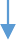 нетЗаявитель в течение 5 рабочих днейподписывает Акт о подключении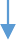 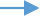 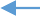 да11